 INTERVIEWS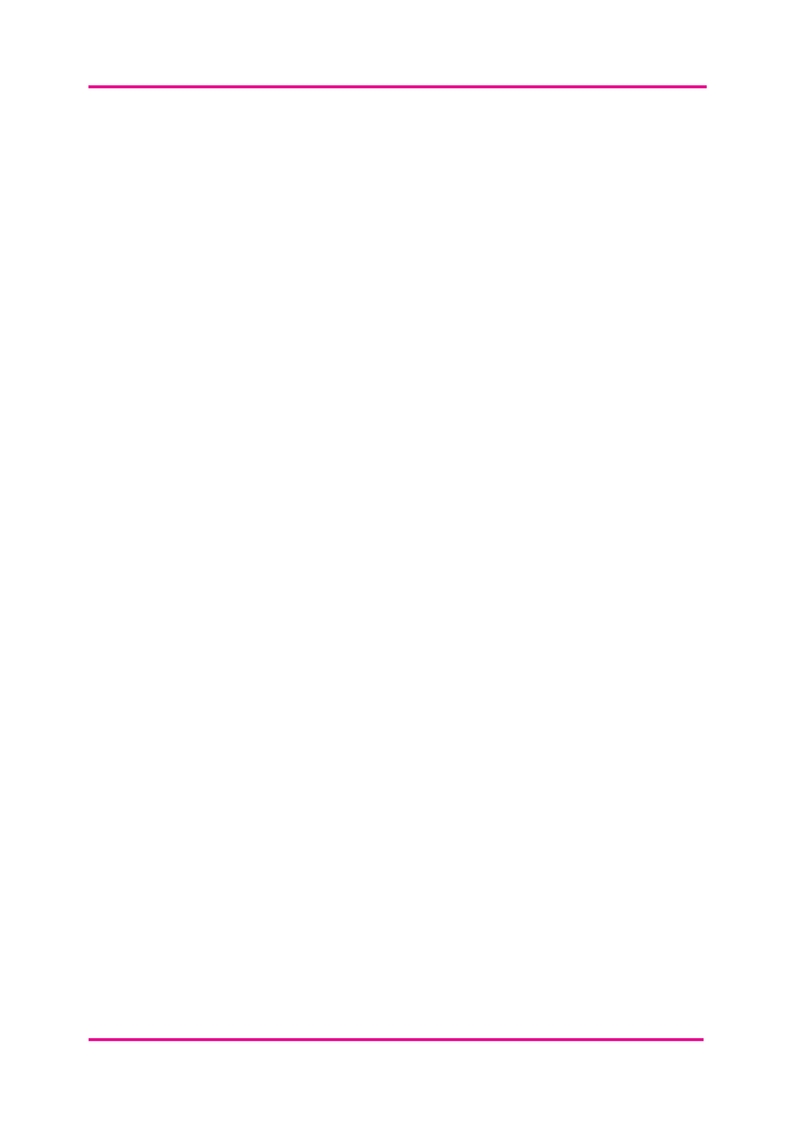 Methode 1: Herkömmliche InterviewsInterviews sind eine Reihe von Fragen und Antworten zwischen zwei oder mehr Personen. Sie können persönlich oder über andere Kommunikationsformen wie online (via Skype etc.) oder am Telefon durchgeführt werden. In einem konventionellen Interview gibt es zwei Rollen - den Interviewer (die Person, die Fragen stellt) und den Interviewten (die Person, die sie beantwortet). Sie können persönlich und / oder in Text, als Audio- oder Videoaufnahmen aufgezeichnet sein. Ihr allgemeiner Zweck ist, den Befragten und seine Ideen/Erfahrungen besser kennenzulernen.TIPPS• Wähle ein Thema und eine Person - Denke über ein allgemeines oder spezifisches Thema nach, über das du mehr erfahren möchtest. Wer ist in der Lage über dieses Thema zu sprechen?• Erstelle eine Liste von Fragen - Schreibe 5 - 10 Fragen, (offene und geschlossene Fragen) die Du dem Interviewpartner stellen möchtest.• Entscheiden Dich für ein geeignetes Medium (Text, Audio, Video) in dem das Interview aufgezeichnet und bearabeitet wird.Methode 2: Dialoginterviews (Eine Community-Reporting Technik)Dies sind Peer-to-Peer-Interviews, die keine vorher festgelegten Fragen haben. Stattdessen wird eine Eröffnungsfrage gestellt, die es dem Erzähler ermöglicht, seine Geschichte zu erzählen. Der Community Reporter, der die Geschichte aufzeichnet, kann Fragen stellen, die ihm im Gespräch einfallen. Im Wesentlichen ahmt die Struktur unsere alltäglichen Gespräche nach, Die Gespräche können als Video- oder Audio aufgenommen werden.TIPPSFinde eine gute Eröffnungsfrage - Idealerweise sollte dies eine offene Frage sein, die es der befragten Person ermöglicht, frei über das Thema zu sprechen (z. B. Welche Erfahrungen haben Sie beim Zahnarzt?)Sei höflich – Denk daran, dass die Leute vielleicht nicht immer die Fragen beantworten wollen, die Du ihnen stellst, und dass sie ein Recht haben, Fragen nicht zu beantworten. Versuche Fragen sanft zu formulieren, damit sie nicht aufdringlich wirken. (Bitte erzähl mir mehr darüber, warum dein Job für dich wichtig ist?)Stelle eine guten Beziehung her – Du kannst das vor dem Interview tun, indem Du erst einmal ein wenig mit dem Interview Partner redest, vielleicht persönliche Geschichtem teilst oder erzählst warum Du die Interviews führst. , Du kannst dies auch während des Interviews tun, indem du aktiv zuhörst,  auf das gesagte reagierst und eine positive Körpersprache nutzt. (z.B. Nicken, während die Person spricht, oder Lächeln an geeigneten Punkten).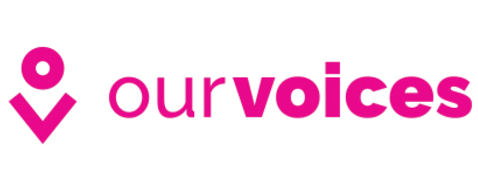 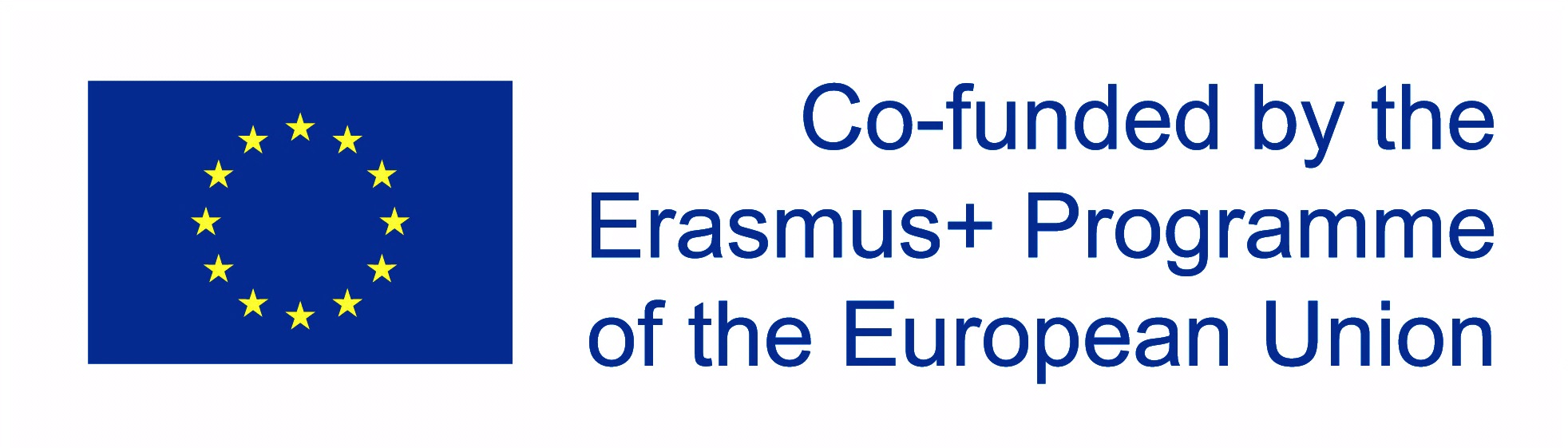 